Дистанционное задание для 6 класса по предмету «Музыкальная литература»19.10.2020гТест по жизненному и творческому пути Франца Шуберта1. Заполните таблицу.2. Выберите правильные варианты ответа.1.Годы жизни Ф. Шуберта:А) 1715-1770г.Б) 1810-1880г.В) 1797-1828г.2. Домочадцы обучали композитора игре:А) на скрипке и фортепиано;Б) на флейте и скрипке;В) на органе и фортепиано.3. Где Ф. Шуберт получил начальное музыкальное образование:А) в музыкальной школе;Б) дома;В) в консерватории.4. В каком возрасте Ф. Шуберт поступил в Конвикт:А) 11 лет;Б) 9 лет;В) 15 лет.5. Педагогом Шуберта был:  А) Бетховен;     Б) Сальери;   В) Мендельсон;       Г) Гёте.6. Некоторое время Шуберт работал:А) учителем:Б) переписчиком нот:В) переводчиком.7. Представителем, какого музыкального направления был композитор:А) импрессионизма;Б) барокко;В) романтизма.8. Сколько лет прожил композитор:А) 34 года;Б) 31 год;В) 30 лет.9. Найди среди композиторов портрет Ф. Шуберта:А)                         Б)                             В)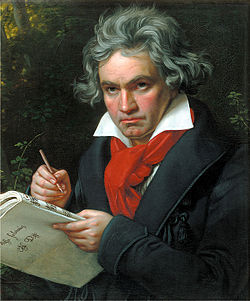 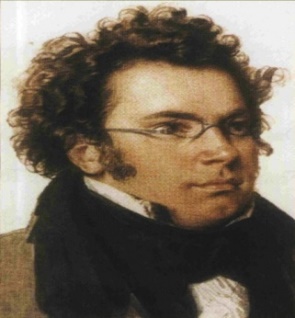 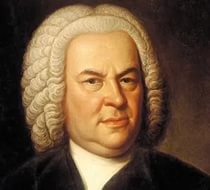 10. Сколько симфоний написал композитор:А) 9;Б) 5;В) 7.11. Вокальные циклы Ф. Шуберта:А) «Прекрасная мельничиха»;Б) «Лесной царь»;В) «Лебединая песня»;Г) «Зимний путь»;Д) «Скиталец».12. Автор стихов вокальных циклов Ф.Шуберта:А) Мюллер;Б) Гёте; В) Шекспир;Г) Гейне.13. Благодаря кому «Неоконченная симфония» была напечатана в 1866 году и стала исполняться по всему миру:А) Иоганн Хербек;Б) Ансельм Хюттенбреннер;В) Фредерик Шопен.Выполненное задание высылать на одну из указанных ссылок:WhatsApp по номеру – 89827111045Почта – valechka.ladygina@mail.ru Приложение Вк - https://vk.com/valechka_ladС уважением, Валентина Сергеевна!ФамилияИмя